ΠΙΝΑΚΑΣ  ΑΠΟΔΕΚΤΩΝ1ο Γυμνάσιο Κηφισιάς, 1ο Γυμνάσιο Νέας Ιωνίας, 1ο Γυμνάσιο Νέου Ψυχικού, 1ο Γυμνάσιο Χολαργού, 2ο Γυμνάσιο Μελισσίων, 2ο Γυμνάσιο Νέας Ιωνίας, 2ο Γυμνάσιο Νέου Ψυχικού, 2ο Γυμνάσιο Πεύκης, 2ο Γυμνάσιο Χαλανδρίου, 2ο Γυμνάσιο Χολαργού, 3ο Γυμνάσιο Αμαρουσίου, 3ο Γυμνάσιο Βριλησσίων, 3ο Γυμνάσιο Νέας Ιωνίας, 3ο Γυμνάσιο Χαλανδρίου, 4ο Γυμνάσιο Αγίας Παρασκευής, 4ο Γυμνάσιο Αμαρουσίου, 4ο Γυμνάσιο Χαλανδρίου, 5ο Γυμνάσιο Αμαρουσίου, 5ο Γυμνάσιο Χαλανδρίου, 6ο Γυμνάσιο Αμαρουσίου, 6ο Γυμνάσιο Ηρακλείου Αττικής, 6ο Γυμνάσιο Χαλανδρίου, 7ο Γυμνάσιο Χαλανδρίου, 8ο Γυμνάσιο Χαλανδρίου με Λυκειακές τάξεις, Γυμνάσιο Νέας Πεντέλης, Γυμνάσιο Φιλοθέης, Πρότυπο Γυμνάσιο Αναβρύτων (27)1ο ΓΕ.Λ. Κηφισιάς, 1ο ΓΕ.Λ. Νέου Ηρακλείου, 1ο ΓΕ.Λ. Χαλανδρίου, 1ο ΓΕ.Λ. Χολαργού, 2ο ΓΕ.Λ. Αγίας Παρασκευής, 2ο ΓΕ.Λ. Βριλησσίων, 4ο ΓΕ.Λ. Ηρακλείου Αττικής, 5ο ΓΕ.Λ. Αμαρουσίου, 5ο ΓΕ.Λ. Χαλανδρίου, 6ο ΓΕ.Λ. Νέας Ιωνίας, ΓΕ.Λ. Μεταμόρφωσης, ΓΕ.Λ. Νέας Ερυθραίας, ΓΕ.Λ. Ψυχικού, Πρότυπο Λύκειο Αναβρύτων (14)1ο ΕΠΑ.Λ. Αγίας Παρασκευής, 1ο ΕΠΑ.Λ. Νέας Ιωνίας, 1ο ΕΠΑ.Λ. Χαλανδρίου, 2ο ΕΠΑ.Λ. Αμαρουσίου, 2ο ΕΠΑ.Λ. Χαλανδρίου, 3ο ΕΠΑ.Λ. Αμαρουσίου, 3ο ΕΠΑ.Λ. Χαλανδρίου, Γενικό Λύκειο Κωφών και βαρηκόων Αγίας Παρασκευής, ΕΠΑ.Λ. Αναβρύτων, Τ.Ε.Ε./Ε.Α. Κωφών & βαρηκόων Αγίας Παρασκευής(10)Α΄Αρσάκειο Γυμνάσιο Ψυχικού, Β΄Αρσάκειο Γυμνάσιο Ψυχικού, Γυμνάσιο Ιονίου Σχολής, Γυμνάσιο Κολλεγίου Αθηνών, Γυμνάσιο Σχολής Μωραϊτη, Ελληνογαλλική Σχολή Άγιος Ιωσήφ Γυμνάσιο, Ελληνογαλλική Σχολή Ευγένιος Ντελακρουά, Ιδιωτικό Γυμνάσιο Ηρακλείου Αττικής "Η Ελληνική Παιδεία", Α΄Αρσάκειο ΓΕ.Λ. Ψυχικού, Αμερικάνικο Κολλέγιο Ελλάδος, Γενικό Λύκειο, Αρσάκειο ΓΕ.Λ. Ψυχικού, Γενικό Λύκειο Ι.Β. Κολλεγίου Ψυχικού, Κολλέγιο Αθηνών Γενικό Λύκειο, Λύκειο Σχολής Μωραϊτη (14)ΘΕΜΑ : ΕΓΚΡΙΣΗ ΠΡΟΓΡΑΜΜΑΤΩΝ Περιβαλλοντικής Εκπαίδευσης                    Ο  Διευθυντής της Διεύθυνσης Δευτεροβάθμιας Εκπαίδευσης Β΄ Αθήνας έχοντας υπόψη: το  άρθρο  111  παρ. 13  του  ν. 1892/90την  με αρ. πρωτ.   Γ2/4867/28-8-92 υπουργική  απόφαση  του  ΥΠ.Ε.Π.Θ.την  με αρ. πρωτ.   Γ2/4915/16-9-96 εγκύκλιο  του ΥΠ.Ε.Π.Θ.την με αρ. πρωτ.    ΓΔ4/178852/06-11-2015 εγκύκλιο του ΥΠ.Π.Ε.Θ.τη   γνωμοδότηση  της  επιτροπής  σχολικών  δραστηριοτήτων  (αρ. πρωτ. 2010 / 01-12-15 ) που συγκροτήθηκε με την υπ.αριθμ. 20109/18-11-2015 απόφαση του Δ/ντή  της Δ.Δ.Ε  Β΄ ΑΘΗΝΑΣτην Πράξη του ΠΥΣΔΕ υπ. Αριθμ. 45/17-12-15ΑΠΟΦΑΣΙΖΟΥΜΕ1.   ΕΓΚΡΙΝΟΥΜΕ τα  υποβληθέντα  μέχρι -23-11-2015 προγράμματα Περιβαλλοντικής Εκπαίδευσης ως ακολούθως:2.  ΠΑΡΑΤΗΡΗΣΕΙΣ : Α. Σύμφωνα με την 178152/ΓΔ4/06-11-2015 του ΥΠ.Π.Ε.Θ. αμέσως μετά την ολοκλήρωση των προγραμμάτων Περιβαλλοντικής Εκπαίδευσης έκαστης σχολικής μονάδας, κατατίθενται τα παραδοτέα στην  Υπεύθυνη Π.Ε. Για τη χορήγηση Βεβαίωσης Υλοποίησης ή συμμετοχής στην παιδαγωγική ομάδα Προγράμματος απαιτείται επιπλέον και η έγγραφη ενημέρωση του Διευθυντή του Σχολείου για την ολοκλήρωση ή μη των προγραμμάτων του σχολείου σύμφωνα με το Σχέδιο Υποβολής Προγράμματος που είχε υποβληθεί στην αρχή του σχολικού έτους . Στην ενημέρωση αναφέρονται και οι ημερομηνίες έναρξης και λήξης των προγραμμάτων.Στη συνέχεια λαμβάνοντας υπόψη τα παραπάνω, εκδίδονται βεβαιώσεις με τις υπογραφές του Διευθυντή Εκπαίδευσης και της Υπευθύνου Περιβαλλοντικής Εκπαίδευσης.Β. Οι  εκδρομές και οι εκπαιδευτικές επισκέψεις για  τις  ανάγκες  των  προγραμμάτων Περιβαλλοντικής Εκπαίδευσης  πρέπει  να  πραγματοποιούνται  σύμφωνα  με  τις  κείμενες  διατάξεις και την εγκύκλιο  του ΥΠ.Π.Ε.Θ. για τις επισκέψεις στα Κ.Π.Ε., Φ16Α/197651 /Δ1/04-12-2015.Γ. Σχετικά  με  τις  συνεργασίες  των  σχολικών  μονάδων  με  ιδιώτες,  κυβερνητικούς  και  μη κυβερνητικούς φορείς  υπενθυμίζουμε  προς  τους  Δ/ντές των σχολείων τις με αρ. πρωτ.  Γ2/6078/6/11/97, Γ2/7112/20-12-98  και Γ7/37593/13-4-05 εγκυκλίους του ΥΠ.Ε.Π.Θ..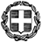 ΕΛΛΗΝΙΚΗ ΔΗΜΟΚΡΑΤΙΑΥΠΟΥΡΓΕΙΟ ΠΑΙΔΕΙΑΣ, ΕΡΕΥΝΑΣ ΚΑΙ ΘΡΗΣΚΕΥΜΑΤΩΝΠΕΡΙΦΕΡΕΙΑΚΗ Δ/ΝΣΗ Π.Ε. & Δ.Ε. ΑΤΤΙΚΗΣ ΔΙΕΥΘΥΝΣΗ ΔΕΥΤΕΡΟΒΑΘΜΙΑΣ ΕΚΠΑΙΔΕΥΣΗΣ Β’ ΑΘΗΝΑΣΠεριβαλλοντική Εκπαίδευση                                       Αγ. Παρασκευή,       18 -12-2015                                   Αρ. Πρωτ.:Φ.22.6/23203 Ταχ. Δ/νση		: Λ. Μεσογείων 324 Τ.Κ.      		: 153 41 Αγ. Παρασκευή Fax No          : 2106000870                   Α Π Ο Φ Α Σ ΗΚοιν.: - ΟΠΩΣ  Ο ΠΙΝΑΚΑΣ ΑΠΟΔΕΚΤΩΝ  - ΥΠ.Π.Ε.Θ., Δ/νση Σπουδών, Προγραμμάτων    & Οργάνωσης Δ/θμιας Εκπ/σηςΔΙΕΥΘΥΝΣΗ Δ/ΘΜΙΑΣ ΕΚΠ/ΣΗΣ Β΄ΑΘΗΝΑΣ
93 ΠΡΟΓΡΑΜΜΑΤΑ ΠΕΡΙΒΑΛΛΟΝΤΙΚΗΣ ΕΚΠΑΙΔΕΥΣΗΣ
ΣΧΟΛΙΚΟ ΕΤΟΣ 2015-16ΔΙΕΥΘΥΝΣΗ Δ/ΘΜΙΑΣ ΕΚΠ/ΣΗΣ Β΄ΑΘΗΝΑΣ
93 ΠΡΟΓΡΑΜΜΑΤΑ ΠΕΡΙΒΑΛΛΟΝΤΙΚΗΣ ΕΚΠΑΙΔΕΥΣΗΣ
ΣΧΟΛΙΚΟ ΕΤΟΣ 2015-16ΔΙΕΥΘΥΝΣΗ Δ/ΘΜΙΑΣ ΕΚΠ/ΣΗΣ Β΄ΑΘΗΝΑΣ
93 ΠΡΟΓΡΑΜΜΑΤΑ ΠΕΡΙΒΑΛΛΟΝΤΙΚΗΣ ΕΚΠΑΙΔΕΥΣΗΣ
ΣΧΟΛΙΚΟ ΕΤΟΣ 2015-16ΔΙΕΥΘΥΝΣΗ Δ/ΘΜΙΑΣ ΕΚΠ/ΣΗΣ Β΄ΑΘΗΝΑΣ
93 ΠΡΟΓΡΑΜΜΑΤΑ ΠΕΡΙΒΑΛΛΟΝΤΙΚΗΣ ΕΚΠΑΙΔΕΥΣΗΣ
ΣΧΟΛΙΚΟ ΕΤΟΣ 2015-16ΔΙΕΥΘΥΝΣΗ Δ/ΘΜΙΑΣ ΕΚΠ/ΣΗΣ Β΄ΑΘΗΝΑΣ
93 ΠΡΟΓΡΑΜΜΑΤΑ ΠΕΡΙΒΑΛΛΟΝΤΙΚΗΣ ΕΚΠΑΙΔΕΥΣΗΣ
ΣΧΟΛΙΚΟ ΕΤΟΣ 2015-16ΔΙΕΥΘΥΝΣΗ Δ/ΘΜΙΑΣ ΕΚΠ/ΣΗΣ Β΄ΑΘΗΝΑΣ
93 ΠΡΟΓΡΑΜΜΑΤΑ ΠΕΡΙΒΑΛΛΟΝΤΙΚΗΣ ΕΚΠΑΙΔΕΥΣΗΣ
ΣΧΟΛΙΚΟ ΕΤΟΣ 2015-16ΔΙΕΥΘΥΝΣΗ Δ/ΘΜΙΑΣ ΕΚΠ/ΣΗΣ Β΄ΑΘΗΝΑΣ
93 ΠΡΟΓΡΑΜΜΑΤΑ ΠΕΡΙΒΑΛΛΟΝΤΙΚΗΣ ΕΚΠΑΙΔΕΥΣΗΣ
ΣΧΟΛΙΚΟ ΕΤΟΣ 2015-16ΔΙΕΥΘΥΝΣΗ Δ/ΘΜΙΑΣ ΕΚΠ/ΣΗΣ Β΄ΑΘΗΝΑΣ
93 ΠΡΟΓΡΑΜΜΑΤΑ ΠΕΡΙΒΑΛΛΟΝΤΙΚΗΣ ΕΚΠΑΙΔΕΥΣΗΣ
ΣΧΟΛΙΚΟ ΕΤΟΣ 2015-16ΔΙΕΥΘΥΝΣΗ Δ/ΘΜΙΑΣ ΕΚΠ/ΣΗΣ Β΄ΑΘΗΝΑΣ
93 ΠΡΟΓΡΑΜΜΑΤΑ ΠΕΡΙΒΑΛΛΟΝΤΙΚΗΣ ΕΚΠΑΙΔΕΥΣΗΣ
ΣΧΟΛΙΚΟ ΕΤΟΣ 2015-16Α/ΑΣΧΟΛΕΙΟΤΙΤΛΟΣ ΠΡΟΓΡΑΜΜΑΤΟΣΑΝΑΛΑΜΒΑΝΩΝ ΕΚΠΑΙΔΕΥΤΙΚΟΣΑΝΑΛΑΜΒΑΝΩΝ ΕΚΠΑΙΔΕΥΤΙΚΟΣΑΝΑΛΑΜΒΑΝΩΝ ΕΚΠΑΙΔΕΥΤΙΚΟΣΣΥΜΜΕΤΕΧΟΝΤΕΣΣΥΜΜΕΤΕΧΟΝΤΕΣΣΥΜΜΕΤΕΧΟΝΤΕΣΣυμπλήρωση ωραρίουκλάδοςΏρεςΣυμπλήρωση ωραρίουκλάδοςΏρες11ο Γυμνάσιο Νέας ΙωνίαςΑπόδραση και δράσηΠετρίδης ΠαναγιώτηςΠΕ11Αλιβάνιστου ΘεοδώραΠΕ0511ο Γυμνάσιο Νέας ΙωνίαςΑπόδραση και δράσηΧρυσανθοπούλου ΟυρανίαΠΕ0721ο Γυμνάσιο ΧολαργούΑξιοποιούμε το σχολικό μας κήπο : "Σχολικοί αγρότες"Λέκκα ΝεκταρίαΠΕ04-01Παπανδρέου ΒασιλικήΠΕ0221ο Γυμνάσιο ΧολαργούΑξιοποιούμε το σχολικό μας κήπο : "Σχολικοί αγρότες"Παπαδόπουλος ΝικόλαοςΠΕ1931ο Γυμνάσιο ΧολαργούΕργαστήρι ονείρωνΔημητρόπουλος ΑνδρέαςΠΕ12-02Γούλας ΣταύροςΠΕ0241ο Γυμνάσιο ΚηφισιάςΗ φύση και οι απολαύσεις τηςΛάτα ΧρυσήΠΕ08Σίσκου ΜαριάνναΠΕ0551ο Γυμνάσιο ΚηφισιάςΤα κάστρα και τα παραμύθιαΣίσκου ΜαριάνναΠΕ05Λάτα ΧρυσήΠΕ085Μαθιοπούλου ΒασιλικήΠΕ0261ο Γυμνάσιο Νέου ΨυχικούΣτα χνάρια της πόλης : όταν η παράδοση ανταμώνει το αστικό περιβάλλον και αυτό την αειφορίαΑπέργη ΒασιλικήΠΕ07Σαντή ΘεοδώραΠΕ0271ο Γυμνάσιο Νέου ΨυχικούΑνθρώπινα δικαιώματα και αλληλεγγύηΛάζαρη ΟυρανίαΠΕ06Απέργη ΒασιλικήΠΕ0781ο Γυμνάσιο Νέου ΨυχικούΜε τέχνες και τεχνικές...αλλάζουμε το σχολείοΚαμπαράκη ΕλένηΠΕ14-0491ο Γυμνάσιο Νέου ΨυχικούΤα μεσογειακά διαμάντια : Αμπέλι από δικού σου κι ελιά απ' του παππού σου"Κατσιμπάρδης ΜιχαήλΠΕ02Παπανδρέου ΑνδρέαςΠΕ03102ο Γυμνάσιο ΧολαργούΣυνομιλώ με τα αρχαία μνημεία. Μαθαίνω τον εαυτό μου και το περιβάλλονΚαρρά ΕλένηΠΕ02Στασινούλια ΆνναΠΕ0210Κωνσταντινίδου ΕυτέρπηΠΕ03112ο Γυμνάσιο Νέας ΙωνίαςΤο δάσοςΚοντόκωστας Δημήτριος ΠΕ03Κοντογιάννη ΑναστασίαΠΕ03122ο Γυμνάσιο Νέας ΙωνίαςΗ εξέλιξη της τεχνολογίας στον τομέα των κατασκευών από την αρχαιότητα μέχρι σήμερα και οι επιπτώσεις της στο περιβάλλονΛάμπρου ΧριστίναΠΕ12021132ο Γυμνάσιο ΜελισσίωνΓνωρίζοντας την Πελοπόννησο. Τα ανεκτίμητα θησαυροφυλάκια και το φυσικό κάλλος της ΠελοποννήσουΤασσοπούλου ΠαναγιώταΠΕ05Γαλανοπούλου ΜαρίαΠΕ02Α/ΑΣΧΟΛΕΙΟΤΙΤΛΟΣ ΠΡΟΓΡΑΜΜΑΤΟΣΑΝΑΛΑΜΒΑΝΩΝ ΕΚΠΑΙΔΕΥΤΙΚΟΣΑΝΑΛΑΜΒΑΝΩΝ ΕΚΠΑΙΔΕΥΤΙΚΟΣΑΝΑΛΑΜΒΑΝΩΝ ΕΚΠΑΙΔΕΥΤΙΚΟΣΣΥΜΜΕΤΕΧΟΝΤΕΣΣΥΜΜΕΤΕΧΟΝΤΕΣΣΥΜΜΕΤΕΧΟΝΤΕΣΣυμπλήρωση ωραρίουκλάδοςΏρεςΣυμπλήρωση ωραρίουκλάδοςΏρες142ο Γυμνάσιο ΠεύκηςΤο νερό-στοιχείο ζωής, πολιτισμού και προβληματισμούΧατζηιωαννίδης ΙωάννηςΠΕ20Πρασόπουλος ΓεώργιοςΠΕ01152ο Γυμνάσιο ΠεύκηςΟι δρόμοι του νερούΤσεκούρας ΝέστωρΠΕ11Μαλλιαρίδη ΑγγελικήΠΕ02Μπινιάρη ΛευκοθέαΠΕ02162ο Γυμνάσιο ΠεύκηςΔ.Ρ.Α.Σ.Ε. Για το οικολογικό σχολείοΜαζιώτη ΘεοδώραΠΕ04-05Μαυρογόνατου ΓεωργίαΠΕ04-05Σημίτη ΔέσποιναΠΕ04-02172ο Γυμνάσιο ΠεύκηςΠροστασία, διεκδίκηση και κατοχύρωση των πράσινων και ελεύθερων χώρωνΤσιτούμη ΚωνσταντίναΠΕ02Μαζιώτη ΘεοδώραΠΕ04-05182ο Γυμνάσιο ΠεύκηςΗ σημασία και η αναγκαιότητα του αστικού και περιαστικού πράσινου στις σύγχρονες μεγαλουπόλειςΜαυρογόνατου ΓεωργίαΠΕ04-05Ντάνασης ΧρίστοςΠΕ02Βαϊράμη ΒασιλικήΠΕ07192ο Γυμνάσιο Νέου ΨυχικούΤο δέντρο που δακρύζει : Η μαστίχα της ΧίουΣωτηρά ΚωνσταντίναΠΕ04Πατσιάδου ΜαγδαληνήΠΕ02202ο Γυμνάσιο ΧαλανδρίουΤο αλάτι της ... ζωής μαςΠούλου ΕλένηΠΕ16Σταυριανός ΔημήτρηςΠΕ02Γκίμη ΜαίρηΠΕ06213ο Γυμνάσιο Νέας ΙωνίαςΤο κλίμα αλλάζει. Κι ο κόσμος. Εμείς; Τερζής ΣταύροςΠΕ01Χαβιάρας ΔιαμαντήςΠΕ04-01Ρογδάκης Γεώργιος ΠΕ04-05223ο Γυμνάσιο Νέας ΙωνίαςΦωτογραφίζοντας το αστικό περιβάλλονΤάτσης ΕυάγγελοςΠΕ14Λίτσα ΖωήΠΕ06233ο Γυμνάσιο ΒριλησσίωνΣχολική αυλή : πηγή έμπνευσης και δημιουργικότητας με σεβασμό στο περιβάλλονΔρίζου ΔέσποιναΠΕ04Καλαθά ΧριστίναΠΕ03Ρίζου ΕλένηΠΕ08243ο Γυμνάσιο ΒριλησσίωνΗ αρμονία των μαθηματικών στη φύσηΚαλαθά ΧριστίναΠΕ03Αντωνόπουλος Αντώνης ΠΕ19253ο Γυμνάσιο ΧαλανδρίουΗ Θεσσαλονίκη του χτες και του σήμερα : περιβαλλοντικοί και ιστορικοί παράγοντεςΚαρναβάς ΚωνσταντίνοςΠΕ02Σαριβουγιούκα Μαρία-ΕλένηΠΕ01Καλτσούνη ΔικαίαΠΕ02263ο Γυμνάσιο ΑμαρουσίουΒότανα : Μυρωδιές και ... ΑρώματαΤριανταφύλλου ΑθανασίαΠΕ02Αλεξοπούλου ΘεοδώραΠΕ02Βλάχος ΓεώργιοςΠΕ03274ο Γυμνάσιο Αγίας ΠαρασκευήςΠαραδοσιακοί οικισμοί του ελληνισμούΛεονάρδου ΑναστασίαΠΕ02Κυρίμης Νικόλαος ΠΕ16Τσαχουρίδου ΟλυμπίαΠΕ11284ο Γυμνάσιο Αγίας ΠαρασκευήςΠαραγωγή τροφής και περιβάλλονΜπουτσιάνη ΚωνσταντίναΠΕ19Τεσσέρη ΜαγδαληνήΠΕ01Α/ΑΣΧΟΛΕΙΟΤΙΤΛΟΣ ΠΡΟΓΡΑΜΜΑΤΟΣΑΝΑΛΑΜΒΑΝΩΝ ΕΚΠΑΙΔΕΥΤΙΚΟΣΑΝΑΛΑΜΒΑΝΩΝ ΕΚΠΑΙΔΕΥΤΙΚΟΣΑΝΑΛΑΜΒΑΝΩΝ ΕΚΠΑΙΔΕΥΤΙΚΟΣΣΥΜΜΕΤΕΧΟΝΤΕΣΣΥΜΜΕΤΕΧΟΝΤΕΣΣΥΜΜΕΤΕΧΟΝΤΕΣΣυμπλήρωση ωραρίουκλάδοςΏρεςΣυμπλήρωση ωραρίουκλάδοςΏρες294ο Γυμνάσιο ΧαλανδρίουΑειφορίας συνέχεια : Οικο-λέγω, Οικο-δρώ, Οικο-ζώΜυστακίδου ΚυριακήΠΕ01Μπαλατσούκα ΦωτεινήΠΕ02304ο Γυμνάσιο ΑμαρουσίουΔημιουργία σχολικού λαχανόκηπου-κομποστοποίηση-αισθητική παρέμβαση αύλειου χώρουΣαμίου ΘεοδώραΠΕ04-04Αλεξανδροπούλου ΒασιλείαΠΕ17-061Σταματούρου ΑγγελικήΠΕ021315ο Γυμνάσιο ΑμαρουσίουΤο σχολείο μας ως κτήμαΓάλλος ΝικόλαοςΠΕ111ΠΕ15325ο Γυμνάσιο ΑμαρουσίουΠεριαστικό πράσινοΜανώλη ΙωάνναΠΕ03ΠΕ02336ο Γυμνάσιο Ηρακλείου ΑττικήςΦροντίζω τον κήπο, φροντίζω τη ζωή μουΚάππα ΕλένηΠΕ10346ο Γυμνάσιο ΑμαρουσίουΣπήλαια της Ελλάδας, θησαυροί κρυμμένοι στη γηΛάλου ΕλένηΠΕ061Σάββας Γρηγόρης 356ο Γυμνάσιο ΧαλανδρίουΦύση και πολιτισμός : Η περίπτωση της Κάτω ΙταλίαςΕξακουστίδου ΕυφροσύνηΠΕ12-081Γεωργούση Ζωή 367ο Γυμνάσιο ΧαλανδρίουΔιαχείριση υδάτινων πόρωνΔεβελέκου ΑικατερίνηΠΕ19Νικολοπούλου ΜαρίαΠΕ04-01Μπαζιωτόπουλος ΔημήτριοςΠΕ02377ο Γυμνάσιο ΧαλανδρίουΤουρισμός και εκπαίδευσηΣπηλιοπούλου ΔήμητραΠΕ04-04Προβατάρη ΙφιγένειαΠΕ02Ροδά ΕλένηΠΕ03388ο Γυμνάσιο Χαλανδρίου με Λυκειακές τάξειςΠεζοπορώ και περιηγούμαι στις ομορφιές του τόπου μουΓκίνη ΧριστίναΠΕ11ΠΕ06398ο Γυμνάσιο Χαλανδρίου με Λυκειακές τάξεις"Το δέντρο που πληγώνουμε" : Πηγή πλούτου, έμπνευσης και πολιτισμούΑυγερινού ΕλένηΠΕ05Κολλιάρος ΚωνσταντίνοςΠΕ0240Γυμνάσιο ΦιλοθέηςΠηγές της Ελλάδας, με έμφαση στις ιαματικέςΑσημακόπουλος ΜάριοςΠΕ04-04Γουλιέλμου Ουρανία41Γυμνάσιο Νέας ΠεντέληςΤο δασικό περιβάλλον της Πεντέλης και του ΠαρνασσούΣάρδη ΧαρίκλειαΠΕ04-04Νταραρά ΕυαγγελήΠΕ0442Πρότυπο Πειραματικό Γυμνάσιο ΑναβρύτωνΣτην αγκαλιά της θάλασσαςΠαυλοπούλου ΚαλλιόπηΠΕ03Μπουλουξή ΑριστέαΠΕ15Παπαβασιλείου ΓεωργίαΠΕ11Α/ΑΣΧΟΛΕΙΟΤΙΤΛΟΣ ΠΡΟΓΡΑΜΜΑΤΟΣΑΝΑΛΑΜΒΑΝΩΝ ΕΚΠΑΙΔΕΥΤΙΚΟΣΑΝΑΛΑΜΒΑΝΩΝ ΕΚΠΑΙΔΕΥΤΙΚΟΣΑΝΑΛΑΜΒΑΝΩΝ ΕΚΠΑΙΔΕΥΤΙΚΟΣΣΥΜΜΕΤΕΧΟΝΤΕΣΣΥΜΜΕΤΕΧΟΝΤΕΣΣΥΜΜΕΤΕΧΟΝΤΕΣΣυμπλήρωση ωραρίουκλάδοςΏρεςΣυμπλήρωση ωραρίουκλάδοςΏρες43ΓΕ.Λ. Νέας ΕρυθραίαςΛαχανόκηποι στην πόληΚοκκίνη ΚωνσταντίναΠΕ03Μπάμπου ΔέσποιναΠΕ14-041Μητκίδου ΑικατερίνηΠΕ1844ΓΕ.Λ. ΜεταμόρφωσηςΜεταναστευτικό ΑιγαίοΤρίγκατζη ΆνναΠΕ02Σταυρούλα ΒλάχουΠΕ0445ΓΕ.Λ. ΜεταμόρφωσηςΑνθρωπιά υπό εξαφάνισηΚεραμιδά ΣτυλιανήΠΕ02Ηλία ΑλεξάνδραΠΕ0246ΓΕ.Λ. ΨυχικούΣτοχεύοντας στην αειφορία μέσω της εκπαίδευσηςΚοντογεωργάκου ΒασιλικήΠΕ02Βαμβουκάκη Αναστασία ΠΕ02Παναγόπουλος ΑντώνιοςΠΕ04-0247Πρότυπο Λύκειο ΑναβρύτωνΝανοτεχνολογία, περιβάλλον, υπεύθυνη έρευνα και καινοτομίαΧαρίτος ΚωνσταντίνοςΠΕ04-02481ο ΓΕ.Λ. ΧολαργούΑειφόρο σχολείο : Με της φύσης το ραβδί γινόμαστε πιότερο σοφοίΦραντζεσκάκη ΕυγενίαΠΕ19, ΠΕ03Κοσμάτου ΑγγελικήΠΕ14-04Μπαρμπαδήμος ΠαναγιώτηςΠΕ04-01491ο ΓΕ.Λ. Νέου ΗρακλείουΟρεινοί παραδοσιακοί οικισμοί της ΕλλάδαςΚαρτάλου ΠαρασκευήΠΕ02Παραράς ΜάρκοςΠΕ03501ο ΓΕ.Λ. ΚηφισιάςΣτο δρόμο προς ένα αειφόρο σχολείο : πρωτοβουλίες για την αναβάθμιση της ποιότητας των σχέσεων των μελών της σχολικής κοινότητας και του περιβάλλοντος στο σχολείο. Εξοικονόμηση ενέργειας και πόρωνΚυριακόπουλος Ζαχαρίας ΠΕ04-02Κουκουβές ΓεώργιοςΠΕ04-04511ο ΓΕ.Λ. ΧαλανδρίουΚαλλισπέρειο Διδακτήριο-το κτίριο έχει τη δική του ιστορίαΠαντιώρα ΚωνσταντίναΠΕ02Ποντίκα ΧαρίκλειαΠΕ03Γκρινιάρης ΔημήτριοςΠΕ031521ο ΓΕ.Λ. ΧαλανδρίουΠοιοτική αναβάθμιση του αύλειου χώρου και της βιβλιοθήκης του σχολείουΠοντίκα ΧαρίκλειαΠΕ03Γλάστρα ΑγγελικήΠΕ19Ευαγγέλου ΔήμητραΠΕ04-04532ο ΓΕ.Λ. ΒριλησσίωνΑρχαιολογικά μνημεία στο φυσικό τους χώρο. Εμείς οι έφηβοι, κληρονόμοι και σύγχρονοι φρουροί τουςΧαρίση ΆνναΠΕ02Τηλιγάδα ΜορφούλαΠΕ02Καβακλή ΚατερίναΠΕ02542ο ΓΕ.Λ. Αγίας ΠαρασκευήςΛίμνη Παμβώτιδα : Η ζωή μέσα και γύρω από τη λίμνη. Το φυσικό και ανθρωπογενές περιβάλλον.Βενιός ΒασίλειοςΠΕ04-01Δελλαπόρτα ΘεοδώραΠΕ10Λαφογιάννης ΑναστάσιοςΠΕ03554ο ΓΕ.Λ. Ηρακλείου ΑττικήςΣτοχεύοντας στην αειφορία μέσω της εκπαίδευσηςΣφενδουράκη ΑργυρώΠΕ02Αντωνάκου ΑικατερίνηΠΕ06Α/ΑΣΧΟΛΕΙΟΤΙΤΛΟΣ ΠΡΟΓΡΑΜΜΑΤΟΣΑΝΑΛΑΜΒΑΝΩΝ ΕΚΠΑΙΔΕΥΤΙΚΟΣΑΝΑΛΑΜΒΑΝΩΝ ΕΚΠΑΙΔΕΥΤΙΚΟΣΑΝΑΛΑΜΒΑΝΩΝ ΕΚΠΑΙΔΕΥΤΙΚΟΣΣΥΜΜΕΤΕΧΟΝΤΕΣΣΥΜΜΕΤΕΧΟΝΤΕΣΣΥΜΜΕΤΕΧΟΝΤΕΣΣυμπλήρωση ωραρίουκλάδοςΏρεςΣυμπλήρωση ωραρίουκλάδοςΏρες565ο ΓΕ.Λ. ΧαλανδρίουΣκέπτομαι παγκόσμια,δρω τοπικά. Φτιάχνω το σχολείο μουΖήσης ΚωνσταντίνοςΠΕ04-011Καρακώστα ΔέσποιναΠΕ111Σκωλίκη ΖωήΠΕ06575ο ΓΕ.Λ. ΑμαρουσίουΤο θέατρο σε αρμονική συνύπαρξη με τον άνθρωπο και το περιβάλλον, μας διδάσκει να εκφραζόμαστε και να επικοινωνούμεΚαυγά ΓλυκερίαΠΕ02Κονταξάκη ΧρυσήΠΕ06Παπακωνσταντίνου ΜιλτιάδηςΠΕ20585ο ΓΕ.Λ. ΑμαρουσίουΦυτά εσωτερικού και εξωτερικού χώρου στο σχολείοΠαπακωνσταντίνου ΜιλτιάδηςΠΕ20Σχωρτσανίτη ΣταυρούλαΠΕ02Νταλαχάνη ΚαλλιρρόηΠΕ11595ο ΓΕ.Λ. ΑμαρουσίουΑναβαθμίζω το σχολικό μου περιβάλλον. Μαθαίνω να ομορφαίνω το σχολείο μουΜαρθάρη ΛητώΠΕ04-011Καρανάσου ΖαφειρίαΠΕ09Φλώρου ΔήμητραΠΕ02606ο ΓΕ.Λ. Νέας ΙωνίαςΤο πέρασμα : Η Ελλάδα πύλη των μεταναστών για το κυνήγι του ευρωπαΪκού ονείρουΜανάρα ΓεωργίαΠΕ13Γραμματικόγιαννη ΜαρίαΠΕ02Λαμπροπούλου ΕλένηΠΕ06616ο ΓΕ.Λ. Νέας ΙωνίαςΤα μουσεία Φυσικής Ιστορίας και ο ρόλος τους στην Περιβαλλοντική ΑγωγήΚουρκουλάκος ΗλίαςΠΕ02Γεωργίου ΔαφνούλαΠΕ02621ο ΕΠΑ.Λ. Νέας ΙωνίαςΤο αειφόρο σχολείο μας ... ΔημιουργείΠαπαγιαννάκη ΠαρασκευούλαΠΕ111Καϊμακάμη ΕιρήνηΠΕ09631ο ΕΠΑ.Λ. Αγίας ΠαρασκευήςΠερί υδάτων, λίθων και μετοικεσίας : Εξερευνώντας τη γη της ΑρκαδίαςΠαπαναστασίου Ασπασία ΠΕ02Ντάβος ΚωνσταντίνοςΠΕ17-02Ανθή ΕυαγγελίαΠΕ17-01641ο ΕΠΑ.Λ. Αγίας ΠαρασκευήςΗ πέτρα σαν δομικό υλικό στην παραδοσιακή αρχιτεκτονικήΑνθή ΕυαγγελίαΠΕ17-01Ντάβος ΚωνσταντίνοςΠΕ17-02Παπαναστασίου Ασπασία ΠΕ02651ο ΕΠΑ.Λ. Αγίας ΠαρασκευήςΦυσικοί πόροι, περιβάλλον και ενέργειες ανθρώπωνΠελεκανάκης ΓεώργιοςΠΕ17-03Ράπτη ΕυαγγελίαΠΕ17-03Ραυτόπουλος ΚωνσταντίνοςΠΕ17-06661ο ΕΠΑ.Λ. ΧαλανδρίουΗ αυλή του σχολείου μαςΡίζου ΒασιλικήΠΕ17-03Μποχτανίδης ΓεώργιοςΠΕ18-28Οικονόμου ΣταυρούλαΠΕ12-01Α/ΑΣΧΟΛΕΙΟΤΙΤΛΟΣ ΠΡΟΓΡΑΜΜΑΤΟΣΑΝΑΛΑΜΒΑΝΩΝ ΕΚΠΑΙΔΕΥΤΙΚΟΣΑΝΑΛΑΜΒΑΝΩΝ ΕΚΠΑΙΔΕΥΤΙΚΟΣΑΝΑΛΑΜΒΑΝΩΝ ΕΚΠΑΙΔΕΥΤΙΚΟΣΣΥΜΜΕΤΕΧΟΝΤΕΣΣΥΜΜΕΤΕΧΟΝΤΕΣΣΥΜΜΕΤΕΧΟΝΤΕΣΣυμπλήρωση ωραρίουκλάδοςΏρεςΣυμπλήρωση ωραρίουκλάδοςΏρες672ο ΕΠΑ.Λ. ΧαλανδρίουΤο περιβάλλον μου κι εγώ : Αθήνα, αειφόρος ελαία πολιτισμού και ανθρωπισμού.Καμπούκου ΚυριακήΠΕ14-03682ο ΕΠΑ.Λ. ΑμαρουσίουΣυγκεντρώνω πλαστικά καπάκια-εθελοντική δράση για ένα καθαρό περιβάλλον και ... Όχι μόνοΑβούρη ΔιονυσίαΠΕ18-261Κυριακούλη ΔέσποιναΠΕ18-271Μητκίδου ΑικατερίνηΠΕ18-27692ο ΕΠΑ.Λ. ΑμαρουσίουΟ δρόμος του νερού στο κτήμα Μακρηκώστα-το κτήμα του σχολείου μαςΠαρασκευοπούλου ΠηνελόπηΠΕ02Αρώνη ΕλένηΠΕ03Μήτσου ΓεωργίαΠΕ04702ο ΕΠΑ.Λ. ΑμαρουσίουΜνημεία της φύσης και του πολιτισμού-εθελοντικές δράσεις στα κοινωνικά δίκτυαΤσαγκάνου ΓραμματικήΠΕ19Βολάκου ΕυαγγελίαΠΕ06Κακαβίτσα ΣταυρούλαΠΕ19713ο ΕΠΑ.Λ. ΧαλανδρίουΤο μεγάλο ταξίδι, μιας μικρής σταγόνας νερούΜαλεφιτσάκης ΜιχάληςΠΕ17-02Ζερμιώτης ΔημήτριοςΤΕ01Θωμάκος ΠέτροςΠΕ12-101723ο ΕΠΑ.Λ. ΑμαρουσίουΦωτογραφίζοντας τον υπόγειο πλούτο της Ελλάδας μέσα στο ιστορικό γίγνεσθαι και οι επιδράσεις του στη βιομηχανική ανάπτυξη της χώρας.Βασιλοπούλου ΒασιλικήΠΕ02Αναγνωστοπούλου ΔήμητραΤΕ01-19Παπαδοπούλου ΚυριακήΠΕ03733ο ΕΠΑ.Λ. ΑμαρουσίουΝερόμυλοι, τέχνες και λαϊκή παράδοσηΠαπαδοπούλου ΔήμητραΠΕ18-042Σεπεκίδης ΓιώργοςΠΕ18-04Αρώνης ΕυάγγελοςΠΕ17-0274ΕΠΑ.Λ. ΑναβρύτωνΟ κήπος του σχολείου μαςΣωτηροπούλου ΔήμητραΠΕ14-04Κατσικούλη ΗλιάναΠΕ0375Γενικό Λύκειο Κωφών και βαρηκόων Αγίας ΠαρασκευήςΠεριβάλλον και τροφή-βιολογικά προϊόνταΕυταξία ΕλένηΠΕ02Παπαδημητρίου ΝικόλαοςΠΕ1176Τ.Ε.Ε./Ε.Α. Κωφών & βαρηκόων Αγίας ΠαρασκευήςΑναβαθμίζοντας το περιβάλλον που ζούμεΠιστολά ΕλένηΠΕ14-04Χαϊκάλη ΜαρίαΠΕ14-04Τσιμπίδη ΓεωργίαΠΕ0377Τ.Ε.Ε./Ε.Α. Κωφών & βαρηκόων Αγίας ΠαρασκευήςΠετώ ... Πετώ ...- Τίποτα δεν πετώ!Ζαρόκωστα ΜατίναΠΕ18-12Πιστολά ΕλένηΠΕ14-04Ίσαρης ΝικόλαοςΠΕ31Α/ΑΑ/ΑΣΧΟΛΕΙΟΤΙΤΛΟΣ ΠΡΟΓΡΑΜΜΑΤΟΣΑΝΑΛΑΜΒΑΝΩΝ ΕΚΠΑΙΔΕΥΤΙΚΟΣΑΝΑΛΑΜΒΑΝΩΝ ΕΚΠΑΙΔΕΥΤΙΚΟΣΑΝΑΛΑΜΒΑΝΩΝ ΕΚΠΑΙΔΕΥΤΙΚΟΣΣΥΜΜΕΤΕΧΟΝΤΕΣΣΥΜΜΕΤΕΧΟΝΤΕΣΣΥΜΜΕΤΕΧΟΝΤΕΣΣυμπλήρωση ωραρίουκλάδοςΏρεςΣυμπλήρωση ωραρίουκλάδοςΏρες7878Α΄Αρσάκειο Γυμνάσιο ΨυχικούΦυσικές προστατευόμενες περιοχές : εθνικοί δρυμοί της ΕλλάδαςΖωίδου ΑικατερίνηΠΕ112Σκούμπου ΕλένηΠΕ01Κατηνιώτης Παντελής ΠΕ0279Β΄Αρσάκειο Γυμνάσιο ΨυχικούΔιαχείριση των απορριμμάτων και αειφόρος ανάπτυξηΒασιλειάδου ΠαρθενόπηΠΕ111Καλλής ΚωνσταντίνοςΠΕ17Κοντού ΒασιλικήΠΕ0580Ιδιωτικό Γυμνάσιο Ηρακλείου Αττικής "Η Ελληνική Παιδεία"Ο χρυσός της Ελλάδας - λάδι/ελιάΜαβή ΜαρίαΠΕ06Ηλιοπούλου ΆρτεμηΠΕ1181Ελληνογαλλική Σχολή Ευγένιος ΝτελακρουάΦυσικό περιβάλλον. Δάσος, πηγή ζωήςΜπουμπούκης ΚωνσταντίνοςΠΕ11Τριανταφύλλου ΜαρίαΠΕ11Στεργιοπούλου ΙωάνναΠΕ0482Ελληνογαλλική Σχολή Άγιος Ιωσήφ ΓυμνάσιοΗ δεύτερη ζωή των πραγμάτωνΣπύρος ΘεόδωροςΠΕ10Μπαρτζή ΜαρίαΠΕ051Σημαιάκη ΕλένηΠΕ08183Γυμνάσιο Κολλεγίου ΑθηνώνΖώντας στη γη της ελιάςΓεωργούλη Αικατερίνη-ΆνναΠΕ04-04Κυραγιάννη Νικολέττα-ΆνναΠΕ04-0484Γυμνάσιο Κολλεγίου ΑθηνώνΦύση χωρίς σκουπίδιαΒρανοπούλου ΜαρίαΠΕ02Κάρας ΒιρτζίνιαΠΕ1585Γυμνάσιο Ιονίου ΣχολήςΜεσόγειος : Βιοποικιλότητα και πώς επηρεάζονται οι μεσογειακοί λαοίΕπιτηδείου ΜαρίαΠΕ04Φακίνου ΕιρήνηΠΕ1186Γυμνάσιο Σχολής ΜωραϊτηΠεριορίζουμε το οικολογικό αποτύπωμα του σχολείου μαςΛατσούδης ΠαναγιώτηςΠΕ14Πρωτοπαπά ΙωάνναΠΕ15Ρούτνερ ΧριστίναΠΕ0787Α΄Αρσάκειο ΓΕ.Λ. ΨυχικούΦύση-περιβαλλοντική ηθική και θρησκεία : Λίμνη Πλαστήρα-Μετέωρα. Ανθρώπινο όραμα, ονειρική πραγματικότητα στη λυτρωτική σκιά των Μετεώρων.Κατσιαδράμης ΚωνσταντίνοςΠΕ01Ανδρεαδάκη ΣτυλιανήΠΕ03Αλεξάκη Αλεξία ΠΕ0488Αρσάκειο ΓΕ.Λ. ΨυχικούΕθελοντισμός για το περιβάλλονΧαμηλοθώρης ΒύρωνΠΕ04-01Βεζυργιάνη ΑνδρονίκηΠΕ0289Αρσάκειο ΓΕ.Λ. ΨυχικούΜονοπάτια της ΜαγνησίαςΚατσαμπάνη ΦωτεινήΠΕ01Φάρου ΕλένηΠΕ0290Γενικό Λύκειο Ι.Β. Κολλεγίου ΨυχικούEco-schools : Πλαστικά - καταστροφή των ωκεανώνΔημόπουλος ΒασίλειοςΠΕ04Γαλερός ΜάριοςΠΕ0491Κολλέγιο Αθηνών Γενικό ΛύκειοΟ ποταμός ΕύηνοςΒρυζάς ΓεώργιοςΠΕ03Ανδρικόπουλος ΝικόλαοςΠΕ04Αρβανίτης ΚωνσταντίνοςΠΕ03Α/ΑΣΧΟΛΕΙΟΤΙΤΛΟΣ ΠΡΟΓΡΑΜΜΑΤΟΣΑΝΑΛΑΜΒΑΝΩΝ ΕΚΠΑΙΔΕΥΤΙΚΟΣΑΝΑΛΑΜΒΑΝΩΝ ΕΚΠΑΙΔΕΥΤΙΚΟΣΑΝΑΛΑΜΒΑΝΩΝ ΕΚΠΑΙΔΕΥΤΙΚΟΣΣΥΜΜΕΤΕΧΟΝΤΕΣΣΥΜΜΕΤΕΧΟΝΤΕΣΣΥΜΜΕΤΕΧΟΝΤΕΣΣυμπλήρωση ωραρίουκλάδοςΏρεςΣυμπλήρωση ωραρίουκλάδοςΏρες92Αμερικάνικο Κολλέγιο Ελλάδος, Γενικό ΛύκειοΠυρηνική ενέργεια-ραδιενεργός ρύπανση-διαχείριση πυρηνικών αποβλήτων-περιβαλλοντικοί κίνδυνοιΔρακόπουλος ΘεοδόσιοςΠΕ04-0193Λύκειο Σχολής ΜωραϊτηΠεριορίζουμε το οικολογικό αποτύπωμα του σχολείου μαςΡούτνερ ΧριστίναΠΕ07Λατσούδης ΠαναγιώτηςΠΕ14Ο Διευθυντής Δευτεροβάθμιας Εκπαίδευσης Β΄ΑθήναςΑθανάσιος ΦαλούκαςΦυσικός - Ραδιοηλεκτρολόγος